Analysis of IgM, IgA, and IgG Isotype Antibodies Directed Against SARS-CoV-2 Spike Glycoprotein and ORF8 in the Course of COVID-19.Denise Meinberger1, Manuel Koch2,3,4, Annika Roth1, Gabriele Hermes1, Jannik Stemler5, 6, 7, Oliver A. Cornely5,6,7, Thomas Streichert1, Andreas R. Klatt1.Supplementary Information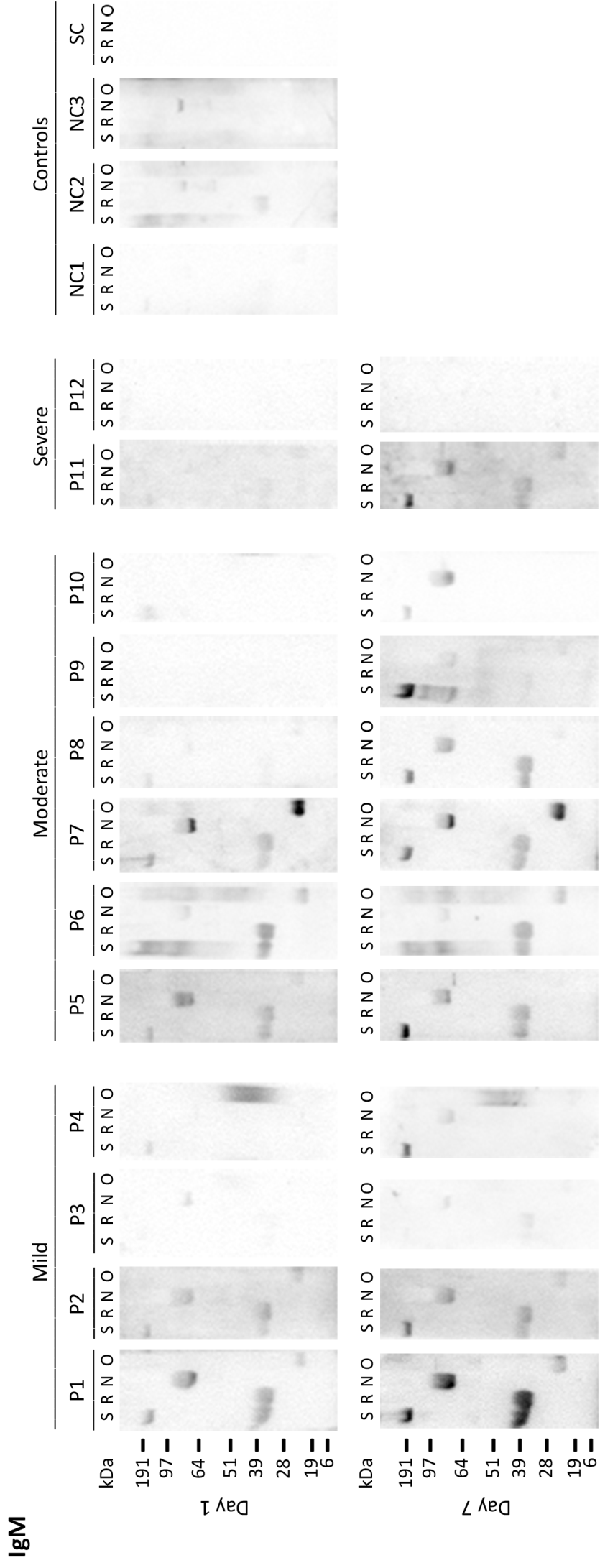 Supplementary Figure S1: Immunoblot analysis of anti-SARS-CoV-2 IgM isotype antibodies. Immunoblot with 2 µg of recombinant SARS-CoV-2 spike protein (S), the RBD of spike protein (R), the subunit 1 of the spike protein (S1), and ORF8 protein (O) incubated with patient´s serum and detected with an anti-human IgM HRP-conjugated antibody. Cropped lanes of different immunoblots are divided by white space. Immunoblots were only cut in width and lanes are shown in their-full length. All immunoblots are displayed with the same exposure time.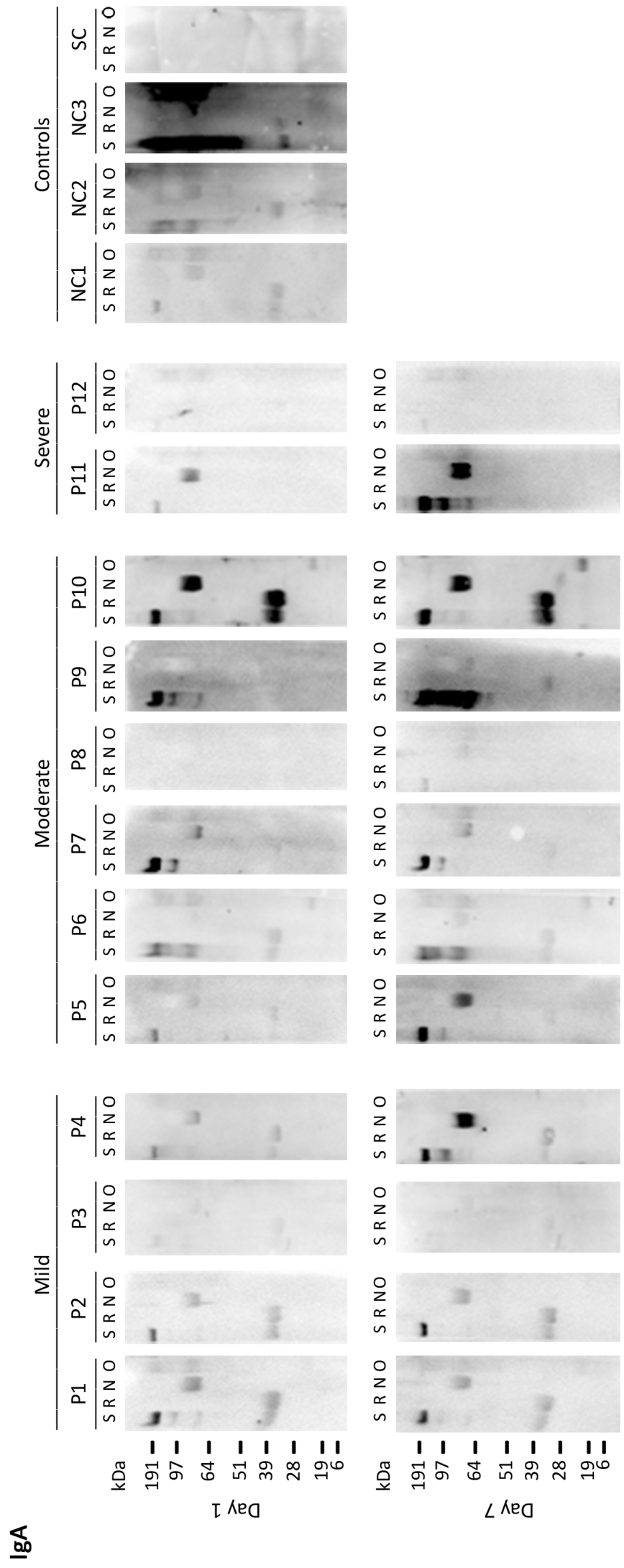 Supplementary Figure S2: Immunoblot analysis of anti-SARS-CoV-2 IgA isotype antibodies. Immunoblot with 2 µg of recombinant SARS-CoV-2 spike protein (S), the RBD of spike protein (R), the subunit 1 of the spike protein (S1), and ORF8 protein (O) incubated with patient´s serum and detected with an anti-human IgA HRP-conjugated antibody. Cropped lanes of different immunoblots are divided by white space. Immunoblots were only cut in width and lanes are shown in their full-length. All immunoblots are displayed with the same exposure time.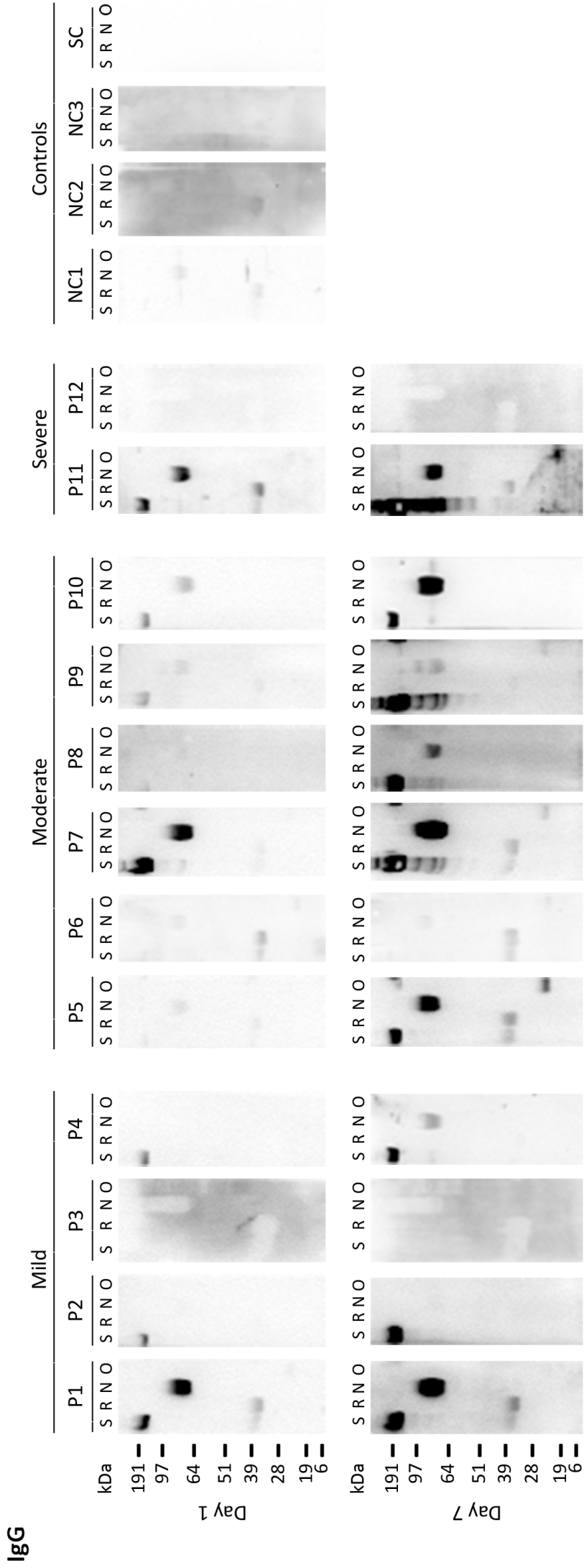 Supplementary Figure S3: Immunoblot analysis of anti-SARS-CoV-2 IgG isotype antibodies. Immunoblot with 2 µg of recombinant SARS-CoV-2 spike protein (S), the RBD of spike protein (R), the subunit 1 of the spike protein (S1), and ORF8 protein (O) incubated with patient´s serum and detected with an anti-human IgG HRP-conjugated antibody. Cropped lanes of different immunoblots are divided by white space. Immunoblots were only cut in width and lanes are shown in their full-length. All immunoblots are displayed with the same exposure time.